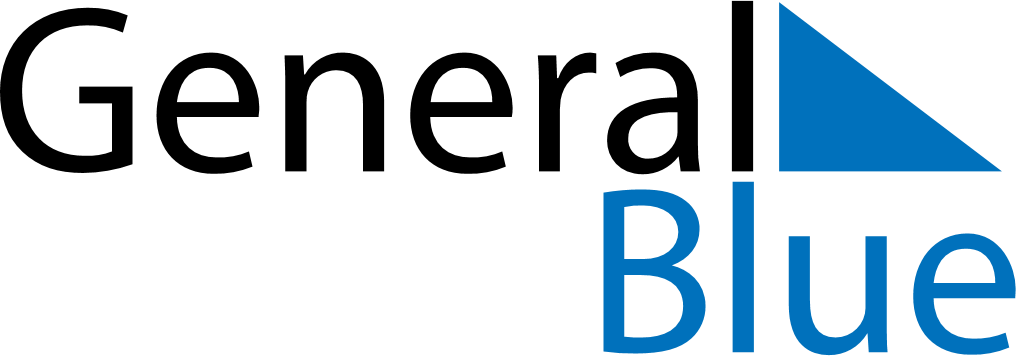 Weekly CalendarJanuary 20, 2020 - January 26, 2020Weekly CalendarJanuary 20, 2020 - January 26, 2020Weekly CalendarJanuary 20, 2020 - January 26, 2020Weekly CalendarJanuary 20, 2020 - January 26, 2020Weekly CalendarJanuary 20, 2020 - January 26, 2020Weekly CalendarJanuary 20, 2020 - January 26, 2020MONDAYJan 20TUESDAYJan 21TUESDAYJan 21WEDNESDAYJan 22THURSDAYJan 23FRIDAYJan 24SATURDAYJan 25SUNDAYJan 26